Do půdorysů 1.-3. NP, které si vytiskněte ze zaslaných podkladů  zakreslete:-  plynové spotřebiče s popisem (S, B, K ....)-  v půdorysech zakreslit stoupačku a připojovací potrubíLegenda bude obsahovat:Značka, Popis včetně kW a výrobce, spotřeba plynu- dále nakreslete axonometrii - dále do situace dokreslete napojení domu z venkovního plynovoduPodklady: http://www.fce.vutbr.cz/TZB/pocinkova.m/vytapeni_soubory/BT01_C12.pdf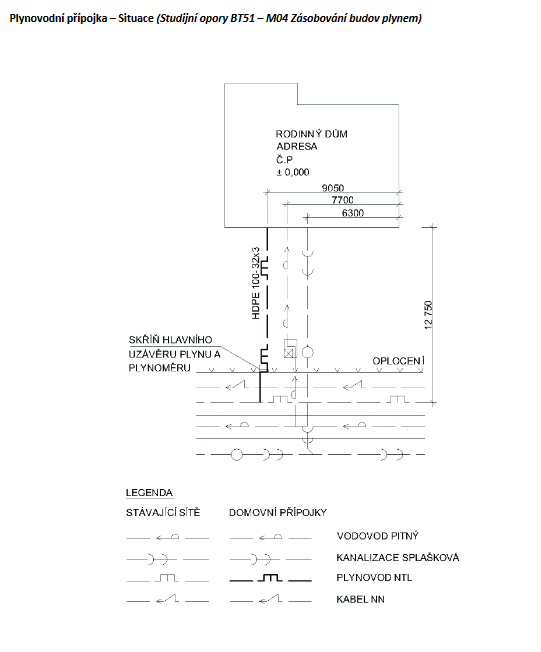 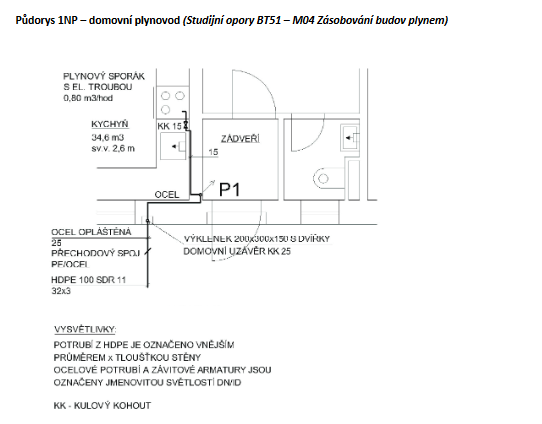 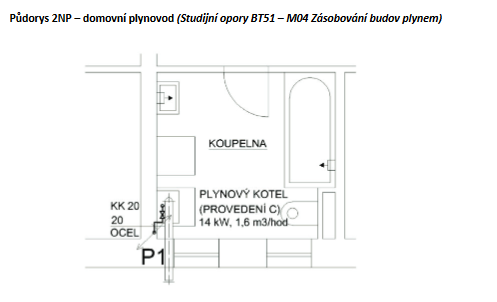 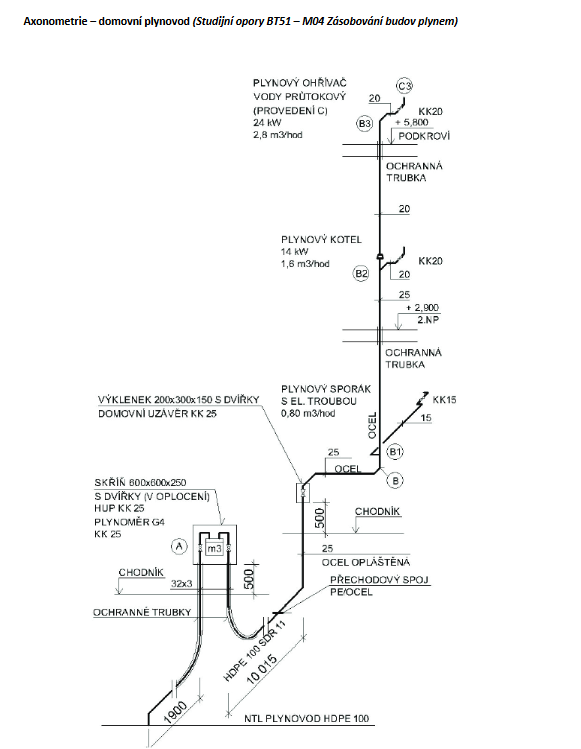 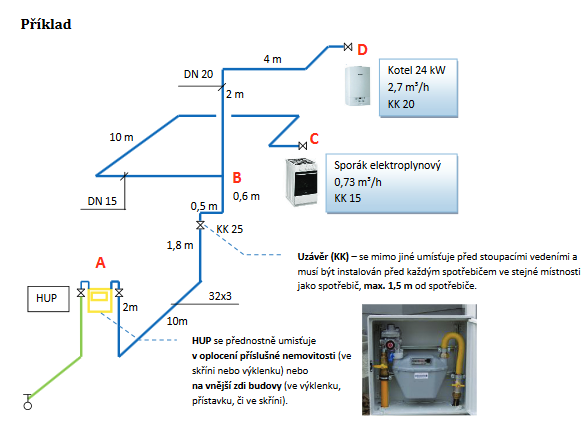 